«Грибочки для белочки». Конспект занятия в средней группе (лепка).Иванова Полина 
«Грибочки для белочки». Конспект открытого занятия в средней группе (лепка)Цель:Дать представление о грибах, развивать умение передавать некоторые характерные признаки грибов, углубление, загнутые края, утолщающиеся ножки, развивать умение применять знакомые приёмы лепки: скатывание, раскатывание, сплющивание. Оборудование: пластилин, дощечки, игрушка белки.Ход занятия:Воспитатель: Ребята, отгадайте загадку:Хвост пушистою дугой —Вам знаком зверёк такой?Острозубый, темноглазый,По деревьям любит лазать.Строит он свой дом в дупле,Чтоб зимою жить в тепле. (Белка)Воспитатель: правильно, ребята, это белочка! (стук в дверь).Воспитатель: ребята, давайте ка посмотрим, кто это в гости к нам пришел?(выносит игрушку белочки)Воспитатель: Вы узнали кто это ребята? (ответ детей)Воспитатель: правильно, это белочка пришла к нам в гости. Но она пришла к нам не просто так, а за помощью. Так случилось что все запасы, которые собирала белочка на зиму пропали - их утащила хитрая лиса. И белочка останется на зиму голодная.Воспитатель: Ребята  как мы можем помочь белочке? (ответ детей - слепить грибочки из пластилина).Воспитатель: очень хорошая идея, не грусти белочка – мы с ребятами слепим тебе грибочки.Воспитатель показывает как слепить грибочки. Дети лепят сами по образцу. Тем кто не справляется воспитатель помогает.Физкультминутка -Беличья зарядка.В лесной глуши на елке 
Жили-были два бельчонка. (Потянуться.)
Жили дружно, не тужилиИ с зарядкою дружили. (Прыжки на двух ногах.)
Вставали рано поутру,
Изображали кенгуру: (Руки поднести к ушам.)
За уши лапками хватались
И вправо-влево наклонялись. (Наклоны в стороны.)
Дружно хлопали в ладошки (Хлопки в ладоши.)
И тянулись, словно кошки. (Круговые движения руками, потянуться.)
Ножками топали, (Ходьба на месте с притопом.)
Глазками хлопали, (Поморгать глазами.)
Головками крутили, (Повороты головы в стороны.)
Друг за другом вслед ходили. (Ходьба на месте).Подведение итога занятия:Воспитатель: ребята какие вы молодцы, белочке очень нравятся ваши грибочки!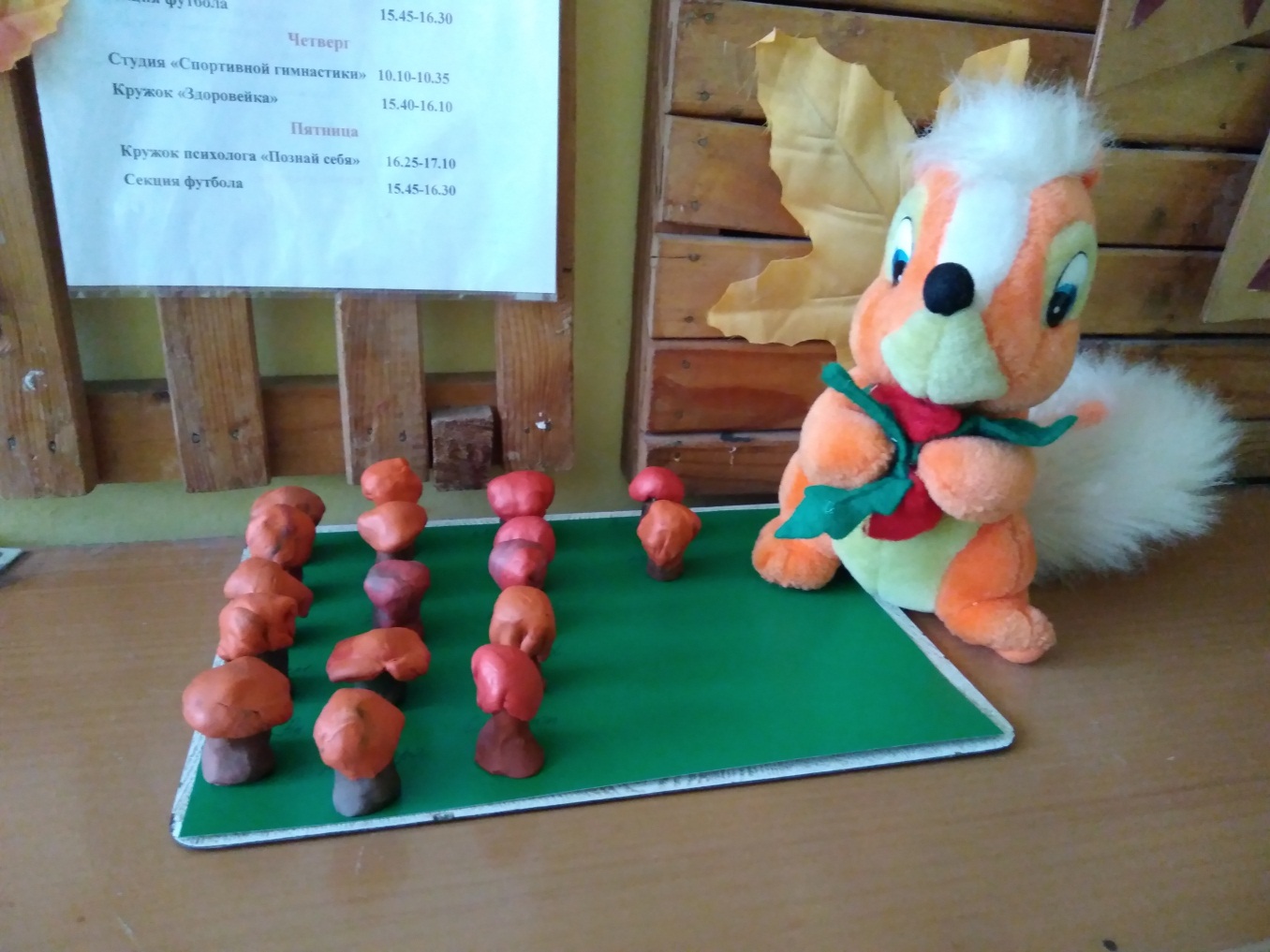 